باسمه تعالی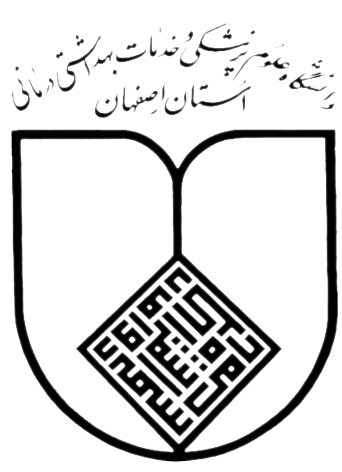 صورتجلسه پیشنهاد مبلغ و مدت تمدید قرارداد جهت طرح در کمیسیون مناقصات دانشگاه( در حد نصاب معاملات متوسط و کلان )نام واحد: ................................ ................................موضوع قرارداد : خرید خدمات واحد لندری شماره قرارداد: ..................... تاریخ قرارداد: ........................ 
مبلغ ماهیانه قرارداد: ....................تاریخ شروع: ............................................................... تاریخ پایان: .......................... نام طرف قرارداد: .................................................             با عنایت به درخواست کتبی طرف قرارداد ( پیمانکار )‌  به شماره .................... مورخ...................، 
در خصوص تمدید قرارداد ، جلسه‌ای با حضور مسئولین زیر تشکیل و پس از بررسی و تبادل نظر پیرامون مدت و مبلغ تمدید قرارداد  با رعایت مفاد آیین نامه مالی و معاملاتی دانشگاه و دستورالعمل های ابلاغی ، مقرر گردید با در نظر گرفتن صرفه و صلاح دانشگاه و جمیع جهات و عوامل موثر در قضیه و دخیل در موضوع و همچنین آنالیز کارشناسان ارزیاب مرتبط دانشگاه و صرفاً در صورت تشخیص و موافقت اعضای کمیسیون مناقصات دانشگاه  ، قرارداد فوق 
از‌ تاریخ .......................... لغایت تاریخ ............................. برای سال اول دوم  سوم  
چهارم  با مبلغ زیر تمدید گردد.                                   نام و نام خانوادگی مهر و امضاء طرف قرارداد                                                             مهر و امضاء مدیر /رئیس واحدتاریخ آخرین ویرایش فرم  : 1/11/1402صفحه 1جدول حجم کار با محاسبه قیمت پیشنهادی جهت تمدید قرارداد                                   نام و نام خانوادگی مهر و امضاء طرف قرارداد                                                             مهر و امضاء مدیر /رئیس واحدصفحه 2خرید خدمات: ماهیانه (به عدد).......................................ریال   (به حروف)..................................................................ریال سالیانه (به عدد).......................................ریال   (به حروف)...................................................................ریال نام و نام خانوادگی مهر و امضاء مسئول تدارکات واحد نام و نام خانوادگی امضاء کارشناس امور قراردادهای واحد نام و نام خانوادگی مهر و امضاء مسئول امور مالی واحد نام و نام خانوادگی مهر و امضاء مسئول حراست واحد نام و نام خانوادگی مهر و امضاء مسئول امور عمومی واحد نام و نام خانوادگی امضاء کارشناس مرتبط با موضوع قرارداد رديفنوعحجم تقریبی ماهیانه (تعداد)هزینه مواد مصرفی به ازای هر عدد 
( ریال )هزینه نیروی انسانی به ازای هر عدد 
( ریال )جمع قیمت پیشنهادیهر عدد  ( ریال )قیمت کل ماهیانههر ردیف ( ریال )قیمت کل سالیانه
هر ردیف ( ریال )1ملحفه2روبالشتی3پتو4پیراهن ، شلوار و گان بیمار5شان و گان
اتاق عمل6لباس پرسنل اتاق عمل7روپوش پرسنل8طی نخیجمع کل ماهیانه( ریال )جمع کل ماهیانه( ریال )جمع کل ماهیانه( ریال )جمع کل ماهیانه( ریال )جمع کل ماهیانه( ریال )جمع کل ماهیانه( ریال )جمع کل سالیانه( ریال )جمع کل سالیانه( ریال )جمع کل سالیانه( ریال )جمع کل سالیانه( ریال )جمع کل سالیانه( ریال )جمع کل سالیانه( ریال )نام و نام خانوادگی مهر و امضاء مسئول تدارکات واحد نام و نام خانوادگی امضاء کارشناس امور قراردادهای واحد نام و نام خانوادگی مهر و امضاء مسئول امور مالی واحد نام و نام خانوادگی مهر و امضاء مسئول حراست واحد نام و نام خانوادگی مهر و امضاء مسئول امور عمومی واحد نام و نام خانوادگی امضاء کارشناس مرتبط با موضوع قرارداد 